Прописи.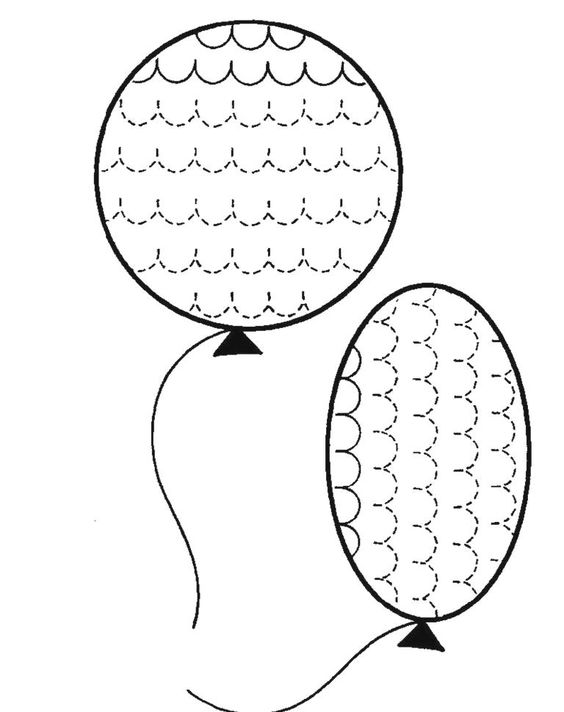 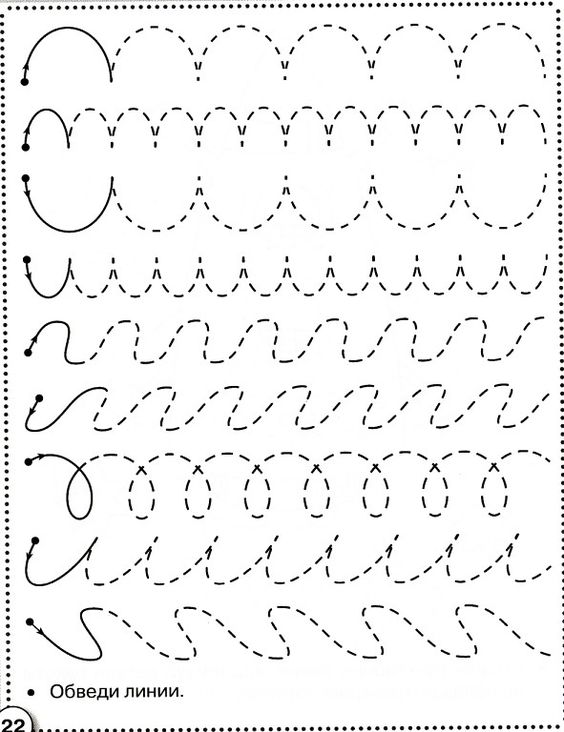 